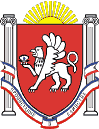 Новоандреевский сельский советСимферопольского района Республики Крым45 сессия  1 созываРЕШЕНИЕс. Новоандреевка 				         № 33/17			                           от 25.08.2017г.Об утверждении Положения о порядке принятия решенияо сносе самовольных построек на территории муниципальногообразования Новоандреевское сельское поселение Симферопольского района Республики Крым и осуществления сноса самовольных построекВ соответствии со статьей 222 Гражданского кодекса Российской Федерации, статьей 16 Федерального закона от 06.10.2003 №131-ФЗ «Об общих принципах организации местного самоуправления в Российской Федерации», Правилами благоустройства территории муниципального образования Новоандреевское сельское поселение Симферопольского района Республики Крым, руководствуясь Уставом Муниципального образования Новоандреевское сельское поселение Симферопольского района Республики Крым, Новоандреевский сельский совет РЕШИЛ:Утвердить Положение о порядке принятия решения о сносе самовольных построек на территории муниципального образования Новоандреевское сельское поселение Симферопольского района Республики Крым и осуществления сноса самовольных построек (прилагается).Обнародовать настоящее решение путем размещения его на информационном стенде администрации Новоандреевского сельского поселения (первый этаж здания администрации Новоандреевского сельского поселения, расположенного по адресу: Симферопольский р-н., с. Новоандреевка, ул. Победы 36), а также разместить его на официальном сайте Новоандреевского сельского поселения (новоандреевка.рф)4.   Решение вступает в силу с момента обнародования.		Председатель Новоандреевского сельского совета				          Глава администрации Новоандреевского сельского поселения		                                 В.Ю. ВайсбейнПриложение № 1к решению Новоандреевского сельского советаСимферопольского района Республики Крымот «25» августа 2017г. №33/17Положениео порядке принятия решения о сносе самовольных построек натерритории муниципального образования Новоандреевское сельское поселение Симферопольского района Республики Крым и осуществления сноса самовольных построек.1. Общие положения1.1. Настоящее Положение о порядке принятия решения о сносе самовольных построек на территории муниципального образования Новоандреевское сельское поселение Симферопольского района Республики Крым и осуществления сноса самовольных построек (далее – Положение) определяет последовательность действий  по выявлению и сносу самовольных построек, расположенных на территории муниципального образования Новоандреевское сельское поселение Симферопольского района Республики Крым, в случае создания или возведения таких построек на земельном участке, не предоставленном в установленном порядке для этих целей, если этот земельный участок расположен в зоне с особыми условиями использования территорий (за исключением зоны охраны объектов культурного наследия (памятников истории и культуры) народов Российской Федерации) или на общего пользования, либо в полосе отвода инженерных сетей федерального, регионального или местного значения.1.2. Настоящее Положение разработано в целях реализации прав граждан на свободный доступ к местам общего пользования, на проживание в благоприятных условиях, создания условий для обеспечения пожарной безопасности, безопасности при чрезвычайных ситуациях природного и техногенного характера, исполнения полномочий органов местного самоуправления по участию в профилактике терроризма, а также в минимизации и (или) ликвидации последствий его проявлений на территории сельского поселения.1.3. Целью настоящего Положения является недопущение незаконного размещения самовольных построек на территории сельского поселения.1.4. Для целей настоящего Положения используются следующие основные термины и понятия:а) самовольная постройка - это здание, сооружение или другое строение, возведенные, созданные на земельном участке, не предоставленном в установленном порядке для этих целей, или на земельном участке, разрешенное использование которого не допускает строительства на нем данного объекта (если этот земельный участок расположен в зоне с особыми условиями использования территорий (за исключением зоны охраны объектов культурного наследия (памятников истории и культуры) народов Российской Федерации) или на территории общего пользования либо в полосе отвода инженерных сетей федерального, регионального или местного значения), либо возведенные, созданные без получения на это необходимых разрешений или с нарушением градостроительных и строительных норм и правил;б) снос - разборка, демонтаж самовольной постройки или их отдельных конструкций независимо от типа, назначения и степени завершенности, и (или) перемещение на специализированный пункт временного хранения, а также уборка строительного мусора;в) организатор сноса и уполномоченный орган – администрация Новоандреевского сельского поселения Симферопольского района Республики Крым;г) уполномоченная организация - организация, осуществляющая мероприятия по сносу объекта, в том числе перемещение его на специализированный пункт временного хранения;д) специализированный пункт временного хранения – территория, в границах которой осуществляется хранение демонтированного объекта, составных его элементов и находящегося в нем имущества.1.5. Настоящее Положение не распространяется на незаконно размещенные объекты, не являющиеся объектами капитального строительства, в том числе на нестационарные торговые объекты, порядок выявления и демонтаж (или) перемещение определен постановлением Совета Министров Республики Крым от 25 ноября 2014 года № 465 «О вопросах освобождения земельных участков от незаконно размещенных на них объектов, не являющихся объектами капитального строительства»2. Порядок выявленияобъектов самовольного строительства2.1. Выявление самовольных построек на территории сельского поселения осуществляется уполномоченным органом.2.2. Основанием для выявления объектов, обладающих признаками самовольной постройки, является поступление заявления в администрацию Новоандреевского сельского поселения (далее – администрация), от физических и юридических лиц, правоохранительных и надзирающих органов, средств массовой информации, в том числе размещенных в телекоммуникационных сетях общего пользования о нахождении, возведении самовольной постройки.2.3. Администрация Новоандреевского сельского поселения в случае самостоятельного выявления предположительно самовольной постройки, либо при получении заявления,от лиц, указанных в пункте 2.2 настоящего Положения, в течение 5 рабочих дней с момента поступления такого заявления, осуществляет предварительный осмотр предположительной самовольной постройки с применением фото и (или) видеосъемки.2.4. После предварительного осмотра предположительной самовольной постройки, в течение 10 календарных дней после предварительного осмотра, запрашивает сведения о наличии (отсутствии) оснований размещения постройки, а также сведения о правообладателях таких объектов и земельном участке, на территории которого расположен объект. Администрация Новоандреевского сельского поселения запрашивает указанные в настоящем пункте сведения самостоятельно путем направления запросов в соответствующие органы и организации, в том числе путем поиска сведений в отрытых электронных ресурсах информационно-телекоммуникационной сети «Интернет».2.5. В случае поступления сведений об отсутствии оснований для размещения постройки администрацией Новоандреевского сельского поселения осуществляется осмотр таких объектов с применением фото- и (или) видеосъемки с составлением Акта осмотра, по форме согласно Приложению 1 к настоящему Положению. Осмотр объекта самовольного строительства может производиться как при участии лица осуществившего такую постройку, так и без привлечения такого лица к осмотру, при условии его надлежащего оповещения.В акте осмотра указывается дата и место его составления, описание технических характеристик, в том числе вид (тип) объекта, строительный материал, цвет, его место расположение с привязкой на местности, сведения о лице, осуществившем размещение (создание, возведение) такого объекта, либо указание о не выявлении такого лица, сведения об использовании фото- и (или) видеосъемки с указанием марки (модели) используемой аппаратуры.К акту прикладываются копии документов (при их наличии), на которые ссылается данный акт, а также фото-, видеоматериалы осмотренного объекта на CD- носителе.2.6. Для проведения осмотра привлекаются органы, в компетенцию которых входит определение законности размещения выявленного объекта, а также организации, реализующие полномочия в сфере гражданской обороны, предупреждения и ликвидации чрезвычайных ситуаций, обеспечения первичных мер пожарной безопасности, антитеррористической безопасности.2.7. В случае если на дату проведения осмотра лицо, осуществившее самовольную постройку, не выявлено, то уполномоченный орган в сроки и в порядке, предусмотренные пунктом 3.6 настоящего Положения, принимает меры по выявлению таких лиц после принятия решения о сносе.2.8. Уполномоченный орган в течение 3 рабочих дней с момента составления акта осмотра, указанного в пункте 2.5 настоящего Положения, осуществляет следующие мероприятия:а) при установлении лица, осуществившего самовольную постройку, направляет материалы в орган, уполномоченный составлять протоколы об административных правонарушениях в соответствии с законодательством об административных правонарушениях;б) направляет акт осмотра в Комиссию по вопросам сноса самовольных построек на территории муниципального образования Новоандреевское сельское поселение Симферопольского района Республики Крым (далее – Комиссия). В состав Комиссии могут входить представители органов местного самоуправления, муниципальных учреждений, УВД Симферопольского района, Управления Роспотребнадзора по Республике Крым, депутаты Новоандреевского сельского совета, а также представители других органов и организаций.2.9. В течение 2 рабочих дней со дня составления акта администрация поселения размещает на официальном сайте муниципального образования информацию о выявленных объектах самовольного строительства, по форме согласно Приложению 6 к настоящему Положению, и актуализирует информацию по мере совершения действий по сносу таких объектов.3. Порядок принятия решений о сносе самовольных построек, либоо возможности сохранения такой постройки3.1. Поступившие акты осмотра, а также материалы, поступившие от органов государственной власти Республики Крым, в рамках исполнения полномочий по выявленным объектам самовольных построек, подлежат рассмотрению Комиссией.3.2. Комиссия рассматривает представленные материалы о выявленных самовольных постройках и принимает одно из решений о сносе самовольной постройки:3.2.1. В добровольном, либо принудительном порядке, путем принятия Новоандреевским сельским советом соответствующего решения.3.2.2. В судебном порядке, в случае если установлен факт регистрации права собственности на объект самовольного строительства.3.3. Решение о сносе самовольной постройки принимается решением Новоандреевского сельского совета, с учетом заключения Комиссии, отраженного в протоколе заседания Комиссии.3.4. В решении о сносе самовольной постройки указываются:- сведения о самовольной постройке, подлежащей сносу, с указанием идентифицирующих признаков: адреса, места расположения, площади, этажности, вида (жилое, нежилое, производственное, торговое и т.д.) и прочих параметров;- сведения о лице, осуществившем самовольное строительство (при наличии таких сведений);- сведения из градостроительной документации о земельном участке, на котором находится самовольная постройка;- сведения о владельце земельного участка (при наличии таких сведений).- срок для сноса самовольной постройки, который устанавливается с учетом характера самовольной постройки, не может составлять более чем 12 месяцев.3.5. В течение семи дней со дня принятия решения о сносе самовольной постройки Комиссия обеспечивает направление лицу, осуществившему самовольную постройку, копию данного решения.Возвращение почтового уведомления, в том числе за истечением срока хранения, либо отказ в получении почтового отправления считается надлежащим вручением решения о сносе самовольной постройки.3.6. В случае если лицо, осуществившее самовольную постройку, не установлено, Комиссия в течение семи дней со дня принятия решения о сносе самовольной постройки обязана обеспечить:3.6.1. Опубликование сообщения о планируемом сносе самовольной постройки на официальном сайте администрации (новоандреевка.рф) в сети Интернет.3.6.2. Размещение сообщения о планируемом сносе самовольной постройки на информационном щите в границах земельного участка, на котором создана самовольная постройка.3.6.3. Опубликование в официальном периодическом издании, осуществляющих публикацию муниципальных нормативных правовых актов органов местного управления Симферопольского района «Сельский труженик Крыма», сообщения о планируемом сносе самовольной постройки;3.7. В случае если лицо, осуществившее самовольную постройку, не было выявлено, снос самовольной постройки организовывается не ранее чем по истечении двух месяцев со дня размещения сообщения о планируемом сносе самовольной постройки на официальном сайте администрация сельского поселения в сети Интернет.3.8. В случае если при рассмотрении вопроса о сносе объекта самовольной постройки на земельном участке, не предоставленном в установленном порядке для этих целей, если этот земельный участок расположен в зоне с особыми условиями использования территорий (за зоны охраны объектов культурного наследия (памятников истории и культуры) народов Российской Федерации) или на территории общего пользования, либо в полосе отвода инженерных сетей федерального, регионального или местного значения установлен факт наличия регистрации права собственности на него, Комиссия направляет материалы администрацию сельского поселения для подготовки и предъявления в суд соответствующего иска о сносе такого объекта. 4. Организация сноса самовольной постройки, если лицо,осуществившее самовольную постройку, в срок, указанный в решении о сносе, не осуществило снос самовольной постройки, либо когда это лицо не выявлено4.1. О выполнении (невыполнении) решения о сносе самовольной постройки, администрацией Новоандреевского сельского поселения в течение 3 рабочих дней после истечения срока, указанного в решении о сносе, осуществляется осмотр таких объектов с применением фото- и (или) видеосъемки с составлением соответствующего акта, по форме согласно Приложению 2 к настоящему Положению.Администрация сельского поселения направляет копию акта в адрес лица, осуществившего размещение объекта самовольной постройки, заказным письмом, с уведомлением, а также иными доступными способами.4.2. Снос самовольной постройки осуществляет уполномоченная организация либо своими силами, либо путем привлечения третьих лиц с соблюдением требований законодательства Российской Федерации.4.3. Снос самовольной постройки осуществляется на основании решения о сносе самовольной постройки.4.4. Снос самовольной постройки осуществляется путем разбора или демонтажа строения, здания или сооружения, или их отдельных конструкций независимо от типа, назначения и степени завершенности.4.5. Лицо, осуществившее самовольную постройку, не позднее, чем за десять календарных дней, уведомляется, уполномоченным органом о дате и времени сноса заказным письмом с уведомлением либо путем вручения такого уведомления под роспись, либо иными способами, предусмотренными действующим законодательством. К уведомлению прикладывается копия акта, указанного в пункте 4.1 настоящего Положения.4.6. О сносе самовольной постройки составляется акт, по форме согласно Приложению 3 к настоящему Положению. Акт составляется представителем администрации с участием представителей уполномоченной организации, организации, осуществляющей хранение объекта, а также с участием лица, которое возвело самовольную постройку (в случае его установления).В акте указывается дата и место его составления, описание технических характеристик, в том числе вид (тип) объекта, строительный материал, цвет, его место расположение с привязкой на местности, сведения о лице, осуществившего размещение (создание, возведение) такого объекта, либо указание о не выявлении такого лица, сведения об использовании фото- и (или) видеосъемки с указанием марки (модели) используемый аппаратуры, а также специализированный пункт временного хранения и порядок возврата имущества. К акту о сносе прикладывается опись имущества, расположенного в сносимом объекте, при его наличии. В случае отказа лица, осуществившего самовольную постройку, от подписания акта, либо его отсутствия на месте при сносе, либо не выявлении такого лица в акте делается соответствующая отметка.Отсутствие лица, осуществившего самовольную постройку, а равно отказ от подписания акта, не являются препятствиями для осуществления действий по сносу и перемещению объекта на специальный пункт временного хранения.Один из экземпляров акта уполномоченным органом вручается под роспись (либо отправляется заказным письмом с уведомлением о вручении) лицу, осуществившему самовольную постройку. В случае если лицо, осуществившее самовольную постройку, не установлено, экземпляр акта хранится в уполномоченном органе.4.7. Освобождение подлежащего сносу объекта от имущества, расположенного в нем, обеспечивается силами и за счет лица, осуществившего его размещение. В случае отказа такого лица от освобождения имущества, а также в случае его не выявления, освобождение имущества обеспечивает уполномоченная организация путем вывоза такого имущества в специализированный пункт временного хранения объекта с составлением описи такого имущества. В данном случае опись имущества составляется с участием не менее двух незаинтересованных лиц.4.8. При осуществлении сноса самовольной постройки путем полного демонтажа уполномоченная организация обеспечивает вывоз мусора, оставшегося после сноса такого объекта.5. Условия хранения объекта и имущества, высвободившегося врезультате сноса5.1. Мероприятия по определению площадок для хранения имущества, находящегося в самовольной постройке, а также имущества образованного в результате сноса самовольной постройки, хранению такого имущества, возврату правообладателю обеспечиваются администрацией Новоандреевского сельского поселения.5.2. Хранение строительных материалов, а также имущества, выявленного в подлежащем сносу объекте, осуществляется на специализированном пункте временного хранения, определенном решением о сносе.Срок хранения снесенного объекта, составных его элементов и находящегося в нем имущества составляет не более одного года.  Организация, осуществляющая хранение, не несет ответственности за потерю потребительских свойств снесенного объекта, составных его элементов и находящегося в нем имущества.5.3. В течение 3 месяцев с момента сноса объекта лицо, осуществившее его размещение, вправе обратиться к организатору сноса с заявлением о возврате объекта по форме, согласно Приложению 5 к настоящему Положению.К заявлению прилагаются:а) документы, подтверждающие принадлежность объекта и имущества;б) документы, подтверждающие возмещение расходов, связанных с осуществлением мероприятий по сносу и хранению объекта.5.4. В состав расходов, связанных с мероприятиями по сносу, хранению объектов включаются расходы, связанные с:а) уведомлением лица, осуществившего самовольную постройку;б) публикацией информации об объекте и сносе объекта;в) выполнением работ по вскрытию и сносу объекта;г) транспортировкой объекта и (или) имущества в места хранения;д) хранением объекта и (или) имущества;5.5. Определение расходов по сносу и хранению объектов, указанных в подпунктах «а», «б» пункта 5.4 настоящего Положения, осуществляется организатором сноса.Расходы, указанные в подпунктах «в», «г», «д» пункта 5.4 настоящего Положения, подлежат возмещению в бюджет сельского поселения, в случае установления лица, осуществившего самовольную постройку.5.6. В случае неисполнения обязательства по возмещению понесенных расходов, взыскание расходов производится в судебном порядке.5.7. Организатор сноса в течение 5 рабочих дней, с даты получения заявления, принимает решение о его возврате либо об отказе в возврате объектов (имущества) в случае непредставления заявителем документов, указанных в пункте 5.3 настоящего Положения.5.8. В случае возникновения неблагоприятных экологических последствий, связанных с хранением скоропортящихся товаров (продуктов) и товаров (продуктов) с ограниченным сроком хранения, администрация поселения осуществляет утилизацию таких объектов.5.9. В случае если объект и (или) имущество не были востребованы либо было отказано в их возврате, право собственности на данное имущество признается за администрация сельского поселения, в установленном порядке.6. Определение организации, выполняющей снос самовольной постройки6.1. При отказе лица осуществить снос самовольной постройки в срок, установленный решением о сносе самовольной постройки, а также в случаях, когда лицо, осуществившее самовольную постройку, не было выявлено, снос осуществляется уполномоченным органом посредством привлечения специализированной организации.6.2. Привлечение специализированной организации осуществляется на основании муниципального задания или договора об оказании соответствующих услуг, заключенного с администрация сельского поселения с учетом положений Федерального закона от 05.03.2013 №44-ФЗ «О контрактной системе в сфере закупок товаров, работ, услуг для обеспечения государственных и муниципальных нужд», либо на основании конкурентных переговоров, организуемых администрация сельского поселения, в соответствии с постановлением Совета министров Республики Крым от 20 мая 2016 года № 219 «Об утверждении регионального порядка осуществления государственных закупок на территории Республики Крым в 2016 году».Освобождение самовольно занятого земельного участка, а также вывоз на временное хранение материалов демонтажа осуществляется в присутствии представителей администрации не ранее чем через пять дней со дня опубликования соответствующего решения Комиссии и оформляется актом об освобождении самовольно занятого земельного участка.6.3. В случае неисполнения судебного акта о сносе самовольной постройки осуществившим ее лицом администрация поселения вправе произвести снос такого объекта самостоятельно при изменении порядка и способа исполнения решения суда о сносе такой постройки, с правом возмещения затраченных средств, в регрессном порядке.6.4. Конкурсная документация, в том числе требования к специализированной организации и порядку производства (выполнения) работ по сносу самовольной постройки, разрабатывается организатором сноса и утверждается постановлением администрация сельского поселения.6.5. Технологические решения и мероприятия по организации сноса самовольной постройки разрабатываются в проектной документации, входящей в состав проекта организации работ по сносу объекта капитального строительства в соответствии с пунктом 5.7.1 «СП 48.13330.2011. Свод правил. Организация строительства. Актуализированная редакция СНиП 12- 01-2004», утвержденного Приказом Министерства регионального развития Российской Федерации от 27.12.2010 №781 (далее по тексту – СП 48.13330.2011).6.5.1. Решения организационно-технологической документации должны предусматривать: обоснование метода сноса (ликвидации) объекта капитального строительства, определение последовательности работ, установление опасных зон и зон складирования продуктов разборки и демонтажа, временное закрепление или усиление конструкций для предотвращения их самопроизвольного обрушения, методы защиты и применения защитных устройств инженерных сетей, меры безопасности при сносе объекта капитального строительства согласно пункту 6.9 СП 48.13330, пункту 4.1.3 «СНиП 12-04-2002 Безопасность труда в строительстве. Строительное производство», утвержденных постановлением Госстроя России от 17.09.2002 № 123.6.5.2. Проекты организации работ по сносу объектов капитального строительства должны также предусматривать, помимо технических и технологических, организационные мероприятия по охране окружающей природной среды и обеспечению безопасности населения в соответствии с пунктом 6.9.2 СП 48.13330.6.6. До начала производства работ по сносу самовольной постройки организатор сноса выполняет комплекс подготовительных мероприятий, в том числе:6.6.1. Организационные подготовительные мероприятия:6.6.1.1. В целях обеспечения охраны общественного порядка сотрудниками полиции при сносе самовольной постройки организатор сноса уведомляет управление Министерства внутренних дел Российской Федерации по Симферопольскому району  о дате и времени сноса самовольной постройки.6.6.1.2. Представителям организатора сноса самовольной постройки при обязательном участии представителей специализированной организации, а также в присутствии сотрудников правоохранительных органов и свидетелей (не менее двух человек), предоставляется право вскрытиясамовольной постройки, в том числе, помещений самовольной постройки, о чем составляется соответствующий акт вскрытия самовольной постройки.6.6.1.3. В случае нахождения какого-либо имущества внутри самовольной постройки, составляется его подробная опись с фото- и (или) видеофиксацией, которая прилагается к акту вскрытия самовольной постройки.6.6.1.4. Факт присутствия (отсутствия) при вскрытии самовольной постройки лица, осуществившего самовольное строительство, фиксируется в акте вскрытия самовольной постройки. Лицо, осуществившее самовольное строительство, вправе зафиксировать в описи свои замечания по состоянию и составу имущества.6.6.1.5. Порядок действий представителя организатора сноса самовольной постройки в случае обнаружения факта эксплуатации подлежащей сносу самовольной постройки, обнаружения в самовольной постройке посторонних лиц и домашних животных:- в случае установления факта эксплуатации подлежащей сносу самовольной постройки, представитель организатора сноса составляет акт, в котором указывает данные обстоятельства, а также предпринимает меры, в том числе направляет составленный акт в органы государственногостроительного надзора, для привлечения виновных лиц к административной ответственности, предусмотренной частью 5 статьи 19.5 Кодекса Российской Федерации об административных правонарушениях («Эксплуатация объекта капитального строительства без разрешения на ввод его в эксплуатацию, за исключением случаев, если для осуществления строительства, реконструкции, капитального ремонта объектов капитального строительства не требуется выдача разрешения на строительство»);- при обнаружении в подлежащей сносу самовольной постройке посторонних лиц, в том числе несовершеннолетних детей, представитель организатора сноса, в случае возникновения необходимости, информирует об этом орган внутренних дел по месту нахождения жилого помещения, а также орган опеки и попечительства;- при обнаружении в подлежащей сносу самовольной постройке животных, представляющих опасность для жизни и здоровья, представитель организатора сноса незамедлительно информирует об этом органы ветеринарного надзора и территориальный орган Росссельхознадзора и до их прибытия принимает меры возможные к изоляции животного.6.6.2. Производственные подготовительные мероприятия:6.6.2.1. До начала производства работ по сносу самовольной постройки выполняется комплекс мероприятий, предусмотренных с пунктом 6.9 СП 48.13330, пунктом 4.1.2 «СНиП 12-04-2002 Безопасность труда в строительстве. Строительное производство», утвержденных постановлением Госстроя России от 17.09.2002 № 123.6.6.2.2. Специализированная организация должна получить у организатора сноса документ, удостоверяющий отключение электроэнергии, газопроводов, паропроводов, водопроводов, а также всех систем связи. Этот документ должен содержать заключение о разрешении производить работы, характеристику сетей и их конструкцию.6.6.2.3. Отключение инженерных сетей производится организацией, в ведении которой находятся данные сети, с оформлением соответствующих документов.6.6.2.4. Территория участка производства работ по сносу самовольной постройки подлежит ограждению с установкой знаков безопасности, согласно пункту 1.1 ГОСТ 23407, ГОСТ Р 12.4.026.6.6.2.5. О сроках намечаемого обрушения объекта необходимо оповестить организации, эксплуатирующие прилегающие территории, согласно пункту 6.9.3 СП 48.13330. При необходимости выставляется оцепление.6.6.2.6. Содержание участка производства работ по сносу самовольной постройки на весь период выполнения работ должно соответствовать следующим требованиям:- в процессе выполнения работ по сносу самовольной постройки следует принимать меры по предотвращению засорения территории строительной площадки отходами, попадания в поверхностные и грунтовые воды и в почву вредных и опасных веществ, загрязнения атмосферы;- продукты сноса, демонтажа самовольной постройки, строительный мусор должны своевременно вывозиться; захламление и заваливание мусором строительной площадки запрещается;- строго запрещается «захоронение» продуктов сноса, демонтажа самовольной постройки, сборных железобетонных и других элементов.- сжигание горючих отходов и строительного мусора на участке производства работ по сносу самовольной постройки запрещается.6.7. После Перемещения самовольной постройки специализированная организация приводит земельный участок, на котором была расположена самовольная постройка, в первоначальное состояние.6.8. По завершении сноса самовольной постройки составляется Акт о сносе самовольной постройки, подписываемый лицами, присутствующими при сносе, в том числе представителями организатора сноса, представителями специализированной организации. В Акте о сносе самовольной постройки указываются:- время и место сноса;- данные лица, осуществившего самовольное строительство;- состояние строительного материала, оставшегося после сноса, и его пригодность к дальнейшему использованию.6.9. Сообщение о сносе самовольной постройки с указанием даты и времени сноса, порядка выдачи имущества, находившегося в самовольной постройке, и строительных материалов, оставшихся после сноса самовольной постройки, пригодных к дальнейшему использованию, размещается на официальном сайте администрация сельского поселения в сети Интернет.6.10. Хранение строительных материалов, оставшихся после сноса самовольной постройки, пригодных к дальнейшему использованию, обеспечивается специализированной организацией.6.11. Лицо, осуществившее самовольное строительство, после возмещения расходов, понесенных администрация сельского поселения в связи со сносом самовольной постройки, в том числе разработкой проектно-сметной документации, и хранением имущества, находившегося в самовольной постройке, и строительных материалов, оставшихся после сноса самовольной постройки, пригодных к дальнейшему использованию, вправе получить принадлежащее ему имущество и строительные материалы. Возврат строительных материалов осуществляется при условии предоставления документов, свидетельствующих о праве собственности на них лица, осуществившего самовольное строительство.6.12. В случае возникновения неблагоприятных экологических последствий, связанных с хранением скоропортящихся товаров (продуктов) и товаров (продуктов) с ограниченным сроком хранения, последние подлежат уничтожению организацией, осуществляющей их хранение.Администрация поселения, и специализированная организация не несут ответственности за техническое состояние объекта и иных материальных ценностей, а также товары, пришедшие в негодность в течение срока хранения по причине их естественной убыли, и (или) истечения срока годности.6.13. В случае отказа лица, осуществившего самовольное строительство, произвести возмещение понесенных администрация сельского поселения затрат в связи со сносом самовольной постройки, администрация сельского поселения на основании представленных уполномоченным органом документов о сносе, принимает меры по взысканию понесенных расходов в претензионном и судебном порядке.6.14. Средства, затраченные на снос, демонтаж, подлежат взысканию с самовольных застройщиков7. Порядок подготовки и предъявления искового заявленияо сносе объектов самовольного строительства7.1. Администрация сельского поселения в 30-дневный срок, со дня поступления протокола и материалов Комиссии, осуществляются мероприятия по ведению претензионно-исковой работы и подготовки исковых заявлений, в том числе по привлечению правообладателя земельного участка к гражданско-правовой ответственности (взыскание неустойки по договорам аренды земельных участков), по прекращению прав на земельный участок и сносе объекта.8. Заключительные положения8.1. Администрация Новоандреевского сельского поселения  ежегодно обобщает информацию о сносе самовольных построек.8.2. Решения и действия (бездействие) лиц при исполнении настоящего Положения могут быть обжалованы в судебном порядке в соответствии с действующим законодательством Российской Федерации.Приложение 1к Положению о порядке принятиярешения о сносе самовольных построекна территории муниципальногообразования Новоандреевское сельское поселениеСимферопольского района Республики КрымФорма акта осмотра выявленного объектаАкт осмотра выявленного объекта №________с. Новоандреевка									"__" ________ 20__ года время: _____ ч. ____ мин.Настоящий акт составлен_________________________________________________________________ _______________________________________________________________________________________(указывается наименование органа, Ф.И.О., должность лица, составившего акт)о том, что на земельном участке (территории)______________________________________________ _______________________________________________________________________________________(указывается адрес объекта, либо привязка к близлежащим объектам капитального строительства,земельным участкам, имеющим адресную привязку)расположен самовольно размещенный объект.Описание объекта (вид (тип) объекта, назначение, техническиехарактеристики, строительный материал, цвет и т.д.):__________________________________________ ______________________________________________________________________________________________________________________________________________________________________________ _____________________________________________________________________________________________________________________________________________________________________________________________________________________________________________________________________При составлении акта использовалась следующая аппаратура*:______________________________________________________________________________________________________________________________________________________________________________Особые отметки:_________________________________________________________________________ _______________________________________________________________________________________Приложения**:1. Подпись лица, составившего акт:________________________________________________________(подпись, Ф.И.О.)Подписи иных лиц, органов и организаций, присутствующих при осмотре объекта__________________________________________________________________ (подпись, наименование органа или организации, Ф.И.О.)__________________________________________________________________(подпись, наименование органа или организации, Ф.И.О.)_________________________________________________________________* В случае осуществления фото- и (или) видеосъемки указывается марка (модель) используемый аппаратуры.** В качестве приложений указываются документы, которые имелись либо были представлены в момент составления акта, а также фотографии, видеоматериалы на CD – носителях.Приложение 1к Положению о порядке принятиярешения о сносе самовольных построекна территории муниципальногообразования Новоандреевское сельское поселениеСимферопольского района Республики КрымФорма акта о выполнении (невыполнении) решения о сносеАкт о выполнении (невыполнении) решения о сносес. Новоандреевка					       "__" ______20__ года время: __ ч. __ мин.Настоящий акт составлен_________________________________________________________________ _______________________________________________________________________________________(указывается наименование органа, Ф.И.О., должность лица, составившего акт)о том, что гражданин (юридическое лицо)___________________________________________________ _______________________________________________________________________________________,самовольно установивший объект _________________________________________________________________________________________________________________________________________________,(место расположения объекта)выполнил (не выполнил) решение о сносе, утвержденное решением Новоандреевского сельского совета Симферопольского района Республики Крым от "__" ________ 20__ г. №____ объекта снесен (не снесен), участок приведен (не приведен) в первоначальное состояние. (нужное подчеркнуть)Причины невыполнения решения о сносе:___________________________________________________ ______________________________________________________________________________________________________________________________________________________________________________Подпись лица, составившего акт: 			_____________________________________(подпись, Ф.И.О. лица, составившего акт)Подписи иных лиц, органов и организаций, присутствующих при осмотре объекта__________________________________________________________________ (подпись, наименование органа или организации, Ф.И.О.)__________________________________________________________________ (подпись, наименование органа или организации, Ф.И.О.)Приложение 3к Положению о порядке принятиярешения о сносе самовольных построекна территории муниципальногообразования Новоандреевское сельское поселениеСимферопольского района Республики КрымФорма акта о сносе объектаАкт №____о сносе объектас. Новоандреевка									   "__" ________ 20__ годаВремя начало работ: _____ ч. _____ мин.           Время окончания работ: _____ ч. _____ мин.	Настоящий акт составлен1._____________________________________________________________________________________________________________________________________________________________________________2._____________________________________________________________________________________________________________________________________________________________________________(должности, Ф.И.О. лиц, составивших акт)В присутствии1._____________________________________________________________________________________ _______________________________________________________________________________________2. _____________________________________________________________________________________ _______________________________________________________________________________________(Ф.И.О., адрес места жительства присутствующих лиц)о том, что на земельном участке (территории) ________________________________________________ _______________________________________________________________________________________(указывается адрес объекта либо привязка к близлежащим объектам капитального строительства, земельным участкам, имеющим адресную привязку)расположен самовольно размещенный объект.Описание объекта (вид (тип) объекта, назначение, технические характеристики, строительный материал, цвет и т.д.):_________________________________________________________________________________________________________________________________________________________________________________________________________________________________________________________________________________________________________________________________________.Лицо, осуществившее размещение самовольной постройки:____________________________________ ______________________________________________________________________________________________________________________________________________________________________________(ФИО, дата рождения, паспортные данные, место жительство, в случае если лицо не было установлено, указывается "не установлено")Имеющиеся повреждения объекта: _________________________________________________________ ______________________________________________________________________________________________________________________________________________________________________________Наличие материальных ценностей в объекте: ______________________________________________________________________________________________________________________________________________________________________________________________________________________________(указываются обнаруженные при вскрытии объекта материальные ценности, а также их краткое описание)Наличие транспортного средства (для гаражей): ______________________________________________ _______________________________________________________________________________________(указывается марка автомобиля, цвет, государственный №, имеющиеся повреждения, а такжерасположенные в салоне материальные ценности (по результатам визуального осмотра без вскрытиятранспортного средства))Решение о сносе, утвержденное решением Новоандреевского сельского совета Симферопольского района Республики Крым от "__" ________ 20__ г. № _____ в установленный срок не исполнено.Специализированный пункт временного хранения: __________________________________________________________________________________________________________________________________При составлении акта использовалась следующая аппаратура*: ________________________________________________________________________________________________________________________Настоящий акт составлен в 4 экземплярах1-й экземпляр хранится в уполномоченном органе администрация поселения;2-й экземпляр вручается лицу, самовольно разместившему объект;3-й экземпляр передается уполномоченной организации;4-й экземпляр - подлежит передаче лицу, ответственному за хранение объекта.Особые отметки: ________________________________________________________________________ _______________________________________________________________________________________В течение 3 месяцев с момента сноса, лицо, осуществившее его размещение, вправе обратиться в уполномоченный орган с заявлением о возврате объектаК заявлению прилагаются:а) документы, подтверждающие принадлежность объекта;б) документы, подтверждающие возмещение расходов, связанных с осуществлением мероприятий по сносу и хранению объектаПриложения**:1.Подписи лиц, составивших акт:1. _____________________________________________________________________________________2. _____________________________________________________________________________________3.______________________________________________________________________________________(подписи, Ф.И.О. лиц, составивших акт)Подпись лица, осуществившего размещение объекта***_______________________________________ _______________________________________________________________________________________(подпись, Ф.И.О., дата рождения, адрес места жительства, телефон)Подписи иных лиц, присутствовавших при составлении акта:1. ________________________________________________________________2. ________________________________________________________________________________________________________________________________* В случае осуществления фото- и (или) видеосъемки указывается марка(модель) используемый аппаратуры.** В качестве приложений указываются опись имущества, фото- и (или) видеоматериалы. *** В случае отказа лица от подписания акта делается отметка: «От подписи отказался»Приложение 4к Положению о порядке принятиярешения о сносе самовольных построекна территории муниципальногообразования Новоандреевское сельское поселениеСимферопольского района Республики КрымФорма акта передачи на хранение снесенного объектаАкт № ______передачи на хранение снесенного объектас. Новоандреевка 									"__" ____________ 20__ г.______________________________________________________________________________________________________________________________________________________________________________(наименование специализированной организации)составила настоящий акт о том, что в соответствии с Положением о порядке принятия решения о сносе самовольных построек на территории муниципального образования Новоандреевское сельское поселение Симферопольского района Республики Крым и осуществления сноса самовольных построек, осуществлено перемещение объекта для временного хранения на специализированный пункт временного хранения.Представитель уполномоченной организации________________________________________________ _______________________________________________________________________________________(должность, Ф.И.О.)принял на специализированный пункт временного хранения нижеуказанный объект:Описание объекта (вид (тип) объекта, назначение, технические характеристики, строительный материал, цвет и т.д.):_________________________________________________________________________________________________________________________________________________________________________________________________________________________________________________________________________________________________________________________________________Лицо, осуществившее размещение самовольной постройки:______________________________________________________________________________________________________________________________________________________________________________(ФИО, дата рождения, паспортные данные (при наличии сведений), место жительство, в случае если лицо не было установлено, указывается "не установлено")Имеющиеся повреждения объекта:_________________________________________________________ ______________________________________________________________________________________________________________________________________________________________________________Наличие материальных ценностей в объекте:_________________________________________________ ______________________________________________________________________________________________________________________________________________________________________________Место хранения объекта:_________________________________________________________________________________________________________________________________________________________Объект опечатан. Объекту присвоен следующий №______________________Объект для хранения на специализированный пункт передал:___________________________________ _______________________________________________________________________________________(подпись)Объект для хранения на специализированный пункт принял:___________________________________ _______________________________________________________________________________________(подпись)Приложение 5к Положению о порядке принятиярешения о сносе самовольных построекна территории муниципальногообразования Новоандреевское сельское поселениеСимферопольского района Республики КрымФОРМА ЗАЯВЛЕНИЯо возврате снесенного объектаЗаявление о возврате снесенного объектаПрошу выдать мне объект, снесенный на основании решения о сносе, принятого на основании решения Новоандреевского сельского совета Симферопольского района Республики Крым № ____ от "__" __________ 20__ года.Приложение:1. Копии документов, подтверждающие принадлежность объекта заявителю, на ____ л.2. Копии документов, подтверждающие возмещение расходов, связанных с осуществлением мероприятий по сносу и хранению объекта и (или) имущества, на __ л.Заявитель_____________________________________________________                                        (Ф.И.О., место жительства, подпись)Приложение 1к Положению о порядке принятиярешения о сносе самовольных построекна территории муниципальногообразования Новоандреевское сельское поселениеСимферопольского района Республики КрымФормаИНФОРМАЦИЯо выявленных объектах самовольного строительствана территории муниципального образованияНовоандреевское сельское поселение Симферопольского района Республики КрымNп/пДата выявленияобъекта самовольногостроительстваНаименованиеобъектасамовольногостроительства суказанием адресаместонахожденияДатапредъявленияисковогозаявления осносе в судРезультатрассмотренияДатавозбужденияисполнительногопроизводстваРезультатисполнения1234567